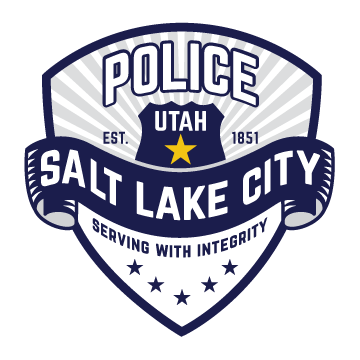 Deputy Chief LaMar EwellSalt Lake City Police DepartmentLaMar Ewell has served in the Salt Lake City Police Department since 1982. He was appointed as a Deputy Chief on September 8, 2019, and is over the Administration Bureau. SLCPD’s Administration Bureau comprises the Investigations, Administrative Support (Technology), Professional Standards Division, and DEA Taskforce. Chief Ewell has served the Department in many and various assignments prior to appointment, most recently as the Captain over the Investigations Division. Chief Ewell has supervised in Patrol, Community Action Teams, Motorcycle Unit, Watch Command, Special Operation, and Administrative Support. 